Sayı	: 54353013-302.03.05/                                                                                         26/11/2019	                                            Konu  : MezuniyetMÜDÜRLÜK MAKAMINA	2019/2020 Eğitim ve Öğretim Yılı Bahar Yarıyılı itibari ile mezun durumda olan öğrencilerimizin mezuniyet tutanağı ektedir.	Gereğini bilginize arz ederim.          Öğr. Gör. Merve YAZICI                    Bölüm BaşkanıEk: Mezuniyet Komisyon Toplantı Tutanağı(1 sayfa)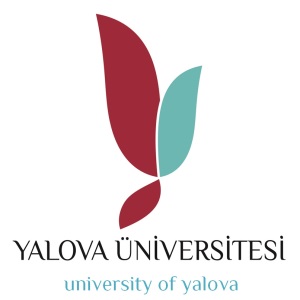 T.C.YALOVA ÜNİVERSİTESİ    Çınarcık Meslek Yüksekokulu     Pazarlama ve Reklamcılık Bölüm Başkanlığı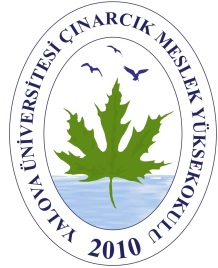 